 MINISTRY OF EDUCATION AND SCIENCE OF UKRAINE NATIONAL TECHNICAL UNIVERSITY OF UKRAINE“IGOR SIKORSKY KYIV POLYTECHNIC INSTITUTE”APPROVEDBy Scientific Council of Igor Sikorsky Kyiv Polytechnic Institute (protocol № ___ from «___» ______ 2021)Chairman of the Academic Council        _________ Mykhailo ILCHENKOMATHEMATICAL METHODS OF COMPUTER MODELING, PATTERN RECOGNITION AND COMPUTER VISIONEDUCATIONAL AND SCIENTIFIC PROGRAMof the second (master) level of higher educationAGREED BYScientific and Methodological Boardof Igor Sikorsky Kyiv Polytechnic InstituteIn specialty 113 Applied Mathematics						(Protocol No. __ dated «__» _____ 20_)Kyiv – 2021PREAMBLEDESIGNED by the group consisting of:Head of the project group:Members of the project group:APPROVED BY:Scientific and Methodological Board of Igor Sikorsky Kyiv Polytechnic Institute, speciality 113 Applied Mathematics
Head of SMBU 113 Applied Mathematics___________ Mikhail SAVCHUK(Protocol № ___ dated «___» ________ 2021)Methodical Council of Igor Sikorsky Kyiv Polytechnic InstituteChairman of the Methodical Board_____________ Yuriy YAKYMENKO(Protocol № ___ dated «___» ________ 2021)PROFESSIONAL ASSESSMENTExecuted by the following stakeholders:Andriy Fisunenko, Vice President of Development and ResearchSamsung Electronics Ukraine Ltd.,Center for Development and ResearchSchlesinger Mikhail Ivanovich, Ph.D. n., prof.,Chief Researcher, Internationalscientific and educational center of information technologiesand systems of the NAS of Ukraineand the Ministry of Education and Science of UkrainePanchenko Ivan Vladimirovich, directorApersept Ltd., representative of Apostera GmbH in Ukraine	Khomenko Ruslan, 5th year undergraduate studentin the specialty 113 Applied MathematicsBondar Maria, 4th year undergraduate studentin the specialty 113 Applied Mathematics    Feedback reviews of stakeholders are attached.The educational program was discussed after receiving all the wishes and suggestions from applicants for higher education and graduates of the educational program and approved at an extended meeting of the Department of Information Security (Protocol № ___ dated «___» ________ 2021)CONTENTS1. PROFILE OF THE EDUCATIONAL PROGRAM in the specialty 113 Applied Mathematicsfor the educational program "Mathematical methods of modeling, pattern recognition and computer vision"2. List of components of the educational and scientific program 3. STRUCTURAL AND LOGICAL DIAGRAM OF THE EDUCATIONAL PROGRAM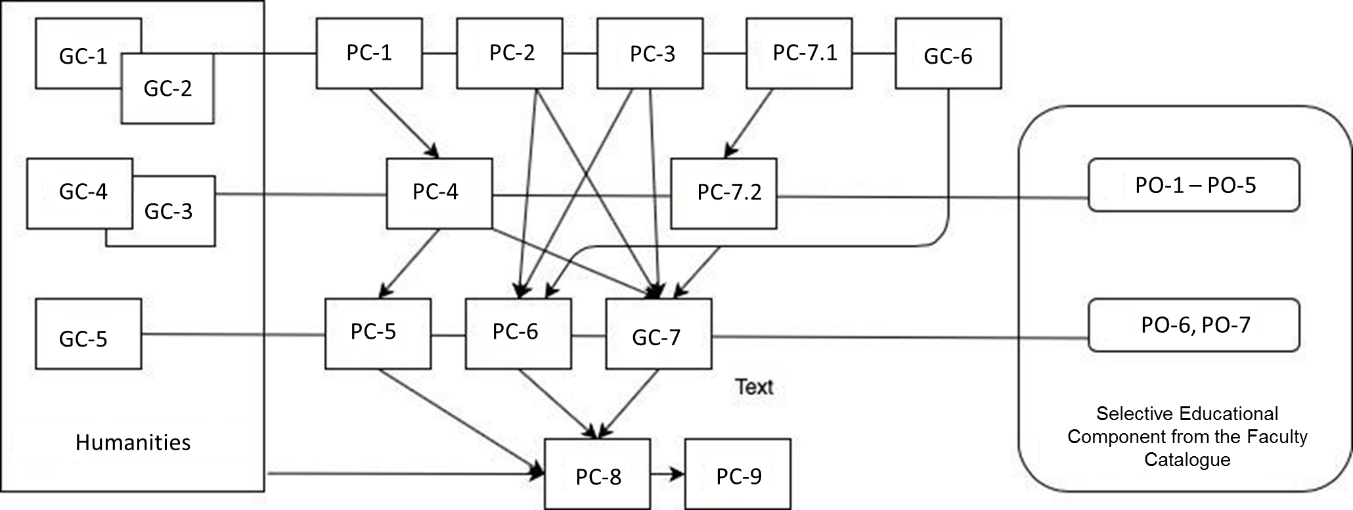 4. THE FORM OF GRADUATION CERTIFICATION FOR THE RECIPIENTS OF HIGHER EDUCATIONCertification of applicants for higher education in the educational program of the specialty 113 Applied Mathematics is carried out in the form of defense of a master's thesis and ends with the issuance of a standard document on awarding him a master's degree with the educational qualification "Master of Applied Mathematics" with a specialization in "Mathematical Methods of Modeling, Pattern Recognition and Computer Vision".Graduation certification is open and public. Master's theses are checked for signs of violation of academic integrity and after defense are published in the repository of NTB University for free access.5. MATRIX OF CORRESPONDENCE OF PROGRAM COMPETENCES TO EDUCATIONAL PROGRAM COMPONENTS6. MATRIX OF PROVIDING PROGRAM LEARNING OUTCOMES WITH RELEVANT COMPONENTS OF THE EDUCATIONAL PROGRAMSpecialty113 Applied MathematicsField of knowledge11 Mathematics and statisticsQualificationMaster of Applied MathematicsSmirnov Serhiy Anatoliyovych, Deputy Director of the Institute of Physics and Technology, Associate Professor of Information Security, Senior Research Fellow, Candidate of Physical and Mathematical SciencesNovikov Oleksiy Mykolayovych, Director of the Institute of Physics and Technology, Professor, Doctor of Technical SciencesTereshchenko Ivan Mykolayovych, Deputy Director of the Institute of Physics and Technology, Candidate of Physical and Mathematical Sciences, Associate Professor of Information SecurityKravtsov Oleg Vasilyevich, Associate Professor of the Department of Information Security, Associate Professor, Candidate of Physical and Mathematical SciencesKaczynski Anatoliy Bronislavovych, Professor of the Department of Information Security, Professor, Doctor of Technical SciencesLavreniuk Alla Mykolayivna, Associate Professor of the Information Security Department, Candidate of Technical SciencesStepochkina Irina Valerievna, Associate Professor of Information Security, Candidate of Technical SciencesGraivoronsky Mykola Vladlenovych, acting Head of the Department of Information Security, Associate Professor of the Department of Information Security, Associate Professor, Candidate of Physical and Mathematical Sciences1 – General information1 – General informationFull title of higher educational institution and institution/facultyNational Technical University of Ukraine “Igor Sikorsky Kyiv Polytechnic Institute”, Institute of Physics and TechnologyThe degree of higher education and the title of the qualificationDegree of higher education - MasterQualification - Master of Applied MathematicsLevel in the national qualifications frameworkThe level of the national qualifications framework of Ukraine - 7 level, FQ-EHEA -  second cycle, EQF-LLL - 7 levelThe official title of the educational programMathematical methods of modeling, pattern recognition and computer visionType of diploma and scope of the educational programMaster's degree, unitary, 120 credits, the term of study – 1 year 9 monthsAvailability of accreditationMinistry of Education and Science of Ukraine Certificate of accreditation series № 1192616.  Accreditation period until 01.07.2023.PrerequisitesThe bachelor degreeTeaching language(s)UkrainianThe duration of the educational programUntil the next accreditationInternet address of the permanent placement of the educational programhttps://osvita.kpi.ua/node/103ipt.kpi.ua2 – The purpose of the educational program2 – The purpose of the educational programPurpose of the EP: Training of specialist capable of solving a wide range of mathematical problems in the field of modern applications of computer technology, to carry out research and teaching activities in the specialty; use and implement mathematical methods and the latest technologies in the field of decision support, pattern recognition and computer vision, to carry out research and teaching activities in the specialty; providing basic training and life-long learning skills; harmony, multidimensionality of education; integration of research and practical activities and educational process; focus on international requirements in the field (ACM Curriculum Committee); dual education, focus on labor market requirements, promising research.Purpose of the EP: Training of specialist capable of solving a wide range of mathematical problems in the field of modern applications of computer technology, to carry out research and teaching activities in the specialty; use and implement mathematical methods and the latest technologies in the field of decision support, pattern recognition and computer vision, to carry out research and teaching activities in the specialty; providing basic training and life-long learning skills; harmony, multidimensionality of education; integration of research and practical activities and educational process; focus on international requirements in the field (ACM Curriculum Committee); dual education, focus on labor market requirements, promising research.3 – Characteristics of the educational program3 – Characteristics of the educational programSubject area (field of knowledge, specialty)Field of knowledge - 11 Mathematics and statisticsSpecialty - 113 Applied MathematicsEducational program - Mathematical methods of modeling, pattern recognition and computer visionObjects of study and activities: mathematical methods, models, algorithms and software designed for research, analysis, design of processes and systems in various specific subject areas, including modeling, pattern recognition and computer vision.Orientation of the educational programEducational and scientificThe main focus of the educational programThe basic focus of EP is mathematical modeling, computer solution of a wide range of applied problems, including in the areas of decision support, pattern recognition and computer visionKeywords: mathematical methods, algorithms, mathematical modeling, pattern recognition, machine learning, data analysis, computer visionPeculiarities of the programPassing research practice and implementation of joint projects commissioned by state, research institutions and leading IT companies of Ukraine in the specialty, dual education. Unique in Ukraine orientation of education on actual tasks of pattern recognition and computer vision.4 – Eligibility of graduates for employment and  further training4 – Eligibility of graduates for employment and  further trainingEligibility for employmentAccording to the State Classification of Occupations ДК 003:2010 graduates can work in positions corresponding to the classification groups:2121.2 Mathematician (applied mathematics)2132.2 Applied programmer2139.1 Researcher (computing industry)2121.1 Researcher-consultant (mathematics)EP graduates can work as consultants in the application of mathematics and statistics to solve a wide range of applied problems, IT specialists, systems analysts, application programmers, researchers.Further trainingContinuation of education at the third (educational and scientific) level of higher education5 – Teaching and assessment5 – Teaching and assessmentTeaching and studyingThe program provides student-centered learning. Teaching takes the following forms: lectures, practical and seminar classes, computer workshops and laboratory work; course projects and works; technology of blended learning in some educational components, practices; execution and defense of a master's thesesAssessmentAssessment of students' knowledge is carried out in accordance with the Regulations on the rating system for assessing the learning outcomes of students of the Igor Sikorsky Kyiv Polytechnic Institute for all types of classroom and extracurricular work (incoming, current, boundary, final control); oral and written exams, tests)6 – Program competencies6 – Program competenciesIntegral competencyAbility to solve specialized scientific problems and practical problems in mathematics and statisticsGeneral competency (GC)General competency (GC)GC1Ability to abstract thinking, analysis and synthesisGC2Ability to self-study, search, process and analyze information from various sourcesGC3Ability to develop solutions in accordance with intellectual property standardsGC4Ability to manage projects, provide solutions to problems in accordance with the principles of sustainable development of societyGC5Interpersonal skills and abilities, ability to scientific communication in a foreign languageGC 6Ability to make informed decisions, present and convey knowledge and ideas to the general public, the implementation of educational activitiesGC 7Ability to carry out research activitiesProfessional competencies (PC)Professional competencies (PC)PC1Ability to use mathematical apparatus, develop models for solving a wide range of problems, modeling complex systems.PC 2Ability to use methods and technologies of pattern recognition, knowledge management and data miningPC 3Ability to use theory-game methods, decision-making methods in conditions of uncertaintyPC 4Ability to develop new methods and algorithms for solving applied problems of modeling, pattern recognition and computer visionPC 5Ability to research scientific problems in the specialtyPC 6Ability to offer practical solutions in the specialty taking into account modern advances in science7 - Program outcomes of studing7 - Program outcomes of studingPOS 1Use and adapt mathematical theories and models to provide a theoretical basis for solving scientific and practical problems.POS 2Select, apply and develop new methods and algorithms for pattern recognition and computer vision to solve scientific and applied problemsPOS 3Select, apply and develop new methods and algorithms for modeling, analysis, decision making to solve scientific and applied problems.POS 4Conduct mathematical and computer modeling, analysis and data processing, computational experiment, solving formalized problems using modern methods of data analysis and knowledge management models.POS 5Formulate a mathematical statement of the problem, based on the statement in the language of the subject area, and choose a method for solving it that provides the required accuracy and reliability of the result.POS 6Use the norms of intellectual property in professional activities, communicate at a professional level (including in a foreign language), carry out educational activitiesPOS 7Find, study and analyze scientific and technical information, domestic and foreign experience related to professional issues.POS 8Compile scientific reports on the performed research work and implement in practice the results of research and development, report and publish research results.POS 9Manage projects, organize their own professional activities in accordance with the principles of sustainable development of society8 – Resource provision of the program’s implementation8 – Resource provision of the program’s implementationStaffingIn accordance with the staff requirements for ensuring the educational activities’ implementation at the relevant level of HE (annex 12 to the License Terms), approved by Decree of the Cabinet of Ministers of Ukraine No. 1187 dated December 30, 2015, (prevailing) updated by Decree No. 347, May 10, 2018.Material-and-technical supplyingIn accordance with the technological requirements for material-and-technical supplying of educational activities’ implementation at the relevant level of HE (annex 13 to the License Terms), approved by Decree of the Cabinet of Ministers of Ukraine No. 1187 dated December 30, 2015, updated by Decree No. 347, May 10, 2018, 3 computer classes, Cybersecurity ground.Use of equipment for lectures in the format of presentations, network technologies, in particular on the Sikorsky distance learning platform.Informational and methodological supplyingIn accordance with the technological requirements for informational and methodological supplying of educational activities’ implementation at the relevant level of HE, (annex 14 and 15 to the License Terms) approved by Decree of the Cabinet of Ministers of Ukraine No. 1187 dated December 30, 2015, (prevailing) updated by Decree No. 347, May 10, 2018.Resources of the Igor Sikorsky KPI Scientific and Technical Library9 – Academic Mobility9 – Academic MobilityNational credit mobilityParticipation of students in academic mobility programs, the possibility of concluding agreements on academic mobility.International Credit MobilityPossibility of concluding agreements on international academic mobility, on long-term international projects.Training of foreign applicants acquiring higher educationPossibility of teaching in Ukrainian in general training groups or in English with the provision of learning Ukrainian as a foreign languageE/D codeComponents of the educational program (disciplines, course projects (works), practices, qualification work)Number of creditsFinal assessment form12341. Compulsory Educational Components1. Compulsory Educational Components1. Compulsory Educational Components1. Compulsory Educational Components1.1 General Training Cycle1.1 General Training Cycle1.1 General Training Cycle1.1 General Training CycleGC 1Intellectual Property and Patent Science3CreditGC 2Sustainable Innovation Development2CreditGC 3Practical course of foreign language scientific communication4,5CreditGC 4Startup Projects Development3CreditGC 5Pedagogical Skills2CreditGC 6Intellectual Data Analysis 4ExamGC 7Modelling of Complex Systems4Exam1.2 Vocational Training Cycle1.2 Vocational Training Cycle1.2 Vocational Training Cycle1.2 Vocational Training CyclePC 1General Game Theory5ExamPC 2Construction of Mathematical Models in Natural Science5,5CreditPC 3Statistical Methods of Recognition6ExamPC 4Models and Decision Making under Uncertainty3,5CreditPC 5Models of  Knowledge Management4ExamPC 6Models of Cyber-Physical Systems5Exam Research (scientific) component Research (scientific) component Research (scientific) component Research (scientific) componentPC  7Scientific Work on the Topic of Master's ThesisPC 7.11. Fundamentals of Scientific Research2CreditPC 7.22. Research Work on the Topic of Master's Thesis9,5CreditPC  8Scientific -Research Practice9CreditPC 9Master's Thesis Implementation and Defence17Graduation2. Оptional educational components2. Оptional educational components2. Оptional educational components2. Оptional educational components2.1. Vocational training cycle (Оptional subjetcs from Faculty catalogue)2.1. Vocational training cycle (Оptional subjetcs from Faculty catalogue)2.1. Vocational training cycle (Оptional subjetcs from Faculty catalogue)2.1. Vocational training cycle (Оptional subjetcs from Faculty catalogue)PO 1Educational Component I of Faculty Catalog4CreditPO 2Educational Component II of Faculty Catalog5ExamPO 3Educational Component III of Faculty Catalog5ExamPO 4Educational Component IV of Faculty Catalog5ExamPO 5Educational Component V of Faculty Catalog4CreditPO 6Educational Component VI of Faculty Catalog4CreditPO 7Educational Component VII of Faculty Catalog4CreditThe total scope of the general training cycle:The total scope of the general training cycle:8989TOTAL IN SELECTIVE educational components:TOTAL IN SELECTIVE educational components:3131TOTALTOTAL120120GCGCGCGCGCGCGCPCPCPCPCPCPC1234567123456GC 1+GC 2+GC 3+GC 4++GC 5++GC 6++++GC 7+++++PC 1+++++PC 2+++++PC 3+++++PC 4+++++PC 5+++++PC 6+++++PC 7.1+++++PC 7.2++++PC  8+++++++++++++PC 9+++++++++++++POS123456789GC 1+GC 2+GC 3+GC 4+GC 5+GC 6++GC 7++++PC 1+++PC 2++++PC 3+++PC 4+++PC 5+++PC 6++++PC 7.1++PC 7.2++++++PC  8+++++++++PC 9+++++++++